Развитие внимания младших школьниковПроблема изучения развития внимания в настоящее время становится все более актуальной. Это, прежде всего, связано с высокой динамикой жизни, где все более актуальной становится задача охраны здоровья обучающихся, создание для них благоприятных условий жизни и учебы. На сегодняшний день растет число детей, потерявших интерес к учебе, снизился их интеллектуальный уровень, снизилась концентрация внимания, все это обуславливает необходимость разработки практических психолого-педагогических средств по увеличению потенциальных возможностей учащихся. Внимание по своей сути является одним из феноменов ориентировочно-исследовательской деятельности личности. И это психическое действие, направленное на содержание образа, мысли или иного явления. Внимание играет существенную роль в регуляции интеллектуальной активности. Оно сосредотачивает, направляет сознание человека в данный момент времени на каком-то реальном или идеальном объекте – предмете, явлении, события, образе, мысли и т.д. Внимание занимает особое место среди психических явлений, выступая неотъемлемой частью познания, чувства и воли, она не сводится к одной из этих трех сфер психического.Особую роль в данном контексте специалисты отводят вниманию в учебно-познавательной работе школьников. Сосредоточенность, направленность сознания ученика на определенные предметы и явления необходимы на всех этапах его учебной деятельности. Часто непонимание учебного материала, появление ошибок при выполнении самостоятельных заданий, неумение начинать и последовательно проводить работу над заучиванием тестов, выполнением рисунков, технических изделий объясняется не отсутствием способностей к этим видам занятий, не слабой сообразительностью или плохой памятью, а недостаточной внимательностью.Для стабилизации успешной учебной деятельности необходимым условием является развитие трех основных компонентов внимания, таких как постоянство внимания как продолжительного непрерывного психического процесса, необходимого для завершения любого действия или задачи, а также умение произвольно переключать внимание с одного объекта на другой и устойчивость внимания, которая определяется сопротивлением от отвлекающего воздействия посторонних раздражителей. При этом наиболее важным системообразующим компонентом в структуре внимательности является постоянство внимания. Согласно исследованиям отечественных ученых, самое внимание – самое главное условие, что отличает хорошо успевающих учеников от их малопродуктивных одноклассников.Внимание рассматривают и как функцию внутреннего контроля за соответствием умственных действий программам их выполнения. Развитие такого контроля улучшает результативность любой деятельности и ее планомерное формирование, коррекция позволяет преодолеть некоторые дефекты внимания. Следовательно, развитие внимания является одним из необходимых условий успешного обучения. Школа предъявляет свои требования к произвольности детского внимания в плане умения действовать без отвлечений. Ребенок должен соблюдать инструкции и контролировать полученный результат. Дети, которые только пришли в школу не имеют сформированного внимания, поэтому учитель должен работать над развитием и его совершенствованием. Ведь развивать и совершенствовать внимание столь же важно как формировать умения и навыки по чтению, письму, математике. Внимательный ребенок легче усваивает учебный материал, выполняет четко и аккуратно движения при написании букв и цифр, что является показателем эффективности учебной деятельности. Психологически обоснованный учет качеств внимания, как и ее возможных расстройств и нарушений, является необходимым условием рассмотрения  ОСНОВНЫЕ СВОЙСТВА ВНИМАНИЯ И ИХ ПРОЯВЛЕНИЕ В МЛАДШЕМ ШКОЛЬНОМ ВОЗРАСТЕВсе процессы познания, будь то восприятие или мышление, направлены на тот или иной объект, в них отражается то, что мы воспринимаем, то, думаем, то, что себе вспоминаем или представляем. Вместе с тем воспринимает не восприятие само по себе, и мыслит не сама по себе мысль. Воспринимает и мыслит человек - воспринимающая и мыслящая личность. Поэтому в каждом из психических процессов является определенное отражение, есть какое-то отношение личности к миру, субъекта к объекту, сознания к предмету. Это отражение отношение находит себе выражение в виде ощущений и восприятия. Память, мышление, воображение - каждый из этих процессов имеет свое специфическое содержание; каждый процесс есть единство предмета и деятельности: восприятие - единство процесса восприятия и восприятие как образа предмета и явления действительности; мышление - единство мышления как деятельности и мысли, как содержания - понятия, общего представления, суждения. Внимание своего особого, отдельного смысла не имеет, оно проявляется внутри восприятия, мышления. Оно - сторона всех познавательных процессов сознания, и притом, их сторона, в которой они выступают как деятельность, направленная на объект.Мы внимательны, когда мы не только слышим, но и слушаем или даже прислушиваемся, не только видим, но и смотрим или даже всматриваемся, т.е. когда подчеркнута или повышенная активность нашей познавательной деятельности в процессе познания или отражения объективной реальности. Внимание - это в первую очередь динамическая характеристика протекания познавательной деятельности: оно выражает связь психической деятельности с определенным объектом, на котором она как в фокусе сосредоточена. Внимание - это выборочная направленность на тот или иной объект и сосредоточенность на нем, углубленность в направленную на объект познавательную деятельность.За вниманием всегда стоят интересы и потребности, установки и направленность личности. Они вызывают изменение отношения к объекту. А изменение отношения к объекту выражается во внимании - в изменении образа этого объекта, в его сознании: он становится более понятным и выразительным. Таким образом, хотя внимание не имеет своего особого содержания, проявляясь в других процессах, однако и в ней оказывается специфической формой взаимосвязь деятельности и образа. Изменение внимания выражается в изменении и выразительность содержания, на котором сосредоточена познавательная деятельность. В виде внимания находит себе выражение связь сознания с предметом; чем активнее сознательная деятельность, тем отчетливее выступает объект; чем более отчетливо выступает в сознании объект, тем интенсивнее и само сознание. Внимание - это проявление этой связи сознания и предмета, в нем осознается.Природу внимания объясняет в своем учении о высшей нервной деятельности академик И.П. Павлов. Внимание связано с сохранением определенных участков мозга и торможением других, и обеспечивает направленность психической деятельности. Простым случаем такой направленности можно считать ориентировочный рефлекс, который И. П. Павлов образно назвал рефлексом. Наблюдая за поведением обезьян, И.П. Павлов отмечал, что и животные охвачены "постоянным устремлением исследования. Обезьяны настойчиво часами занимаются решением тех или иных задач, которые им предлагают». У человека этот рефлекс идет очень далеко, «проявляясь, наконец, в виде той любознательности, которая создает науку, дает и обещает нам высокий безграничный ориентир в окружающей мире».За последние годы созданы основы нового подхода к механизмов внимания. В основу этого подхода взято положение о том, что выборочное внимание возможно лишь на базе общего повышения мозговой активности. Г. Джасперс, Ф. Бремер, П.К. Анохин и другие открыли и описали работу неизвестного до тех пор нервного аппарата, обеспечивающего – активизацию коры головного мозга. Это ретикулярная формация. Она является своеобразным, "энергетическим центром" мозга, без которого нервные клетки коры, весь мозг в целом не могут выполнять свои сложные разнообразные функции. Ретикулярная формация принимает непосредственное участие в процессах регуляции сна и состояния бодрствования. Ретикулярная формация является аппаратом, регулирующим тонус коры больших полушарий, ее участие обуславливает активацию мозга, которая обеспечивает прием информации, ее переработку и регуляцию поведения. Поэтому-то участие ретикулярной формации в общей активации коры головного мозга можно рассматривать как механизм, обеспечивающий физиологические основы внимания.                 Основные виды вниманияПо характеру происхождения и средствам осуществления различают три основных вида внимания: произвольное; непроизвольное; послепроизвольное.Такое разделение внимания на непроизвольное, произвольное и послепроизвольное стал общепринятым в психологии. Эти виды внимания одновременно является и степенями ее развития. Генетически первично непроизвольное внимание. Она возникает и поддерживается независимо от сознательного намерения человека. Непроизвольное внимание вызывается такими свойствами действующих раздражителей, как интенсивность, новизна, внезапность, эмоциональная окрашенность и т. д. Непроизвольным называют такое внимание, как складывается в ходе взаимоотношений человека со средой кроме ее сознательного намерения. Первоначально оно возникает как, безусловно-рефлекторное, явление, вызванное влиянием тех или иных внешних агентов, в развитие жизнедеятельности человека оно усложняется, становится условно-рефлекторным явлением, вызывается раздражителями, которые приобрели для человека значение определенных сигналов.Существуют некоторые общие сведения раздражителей, благодаря которым они легко обращают на себя внимание человека. Таковы внезапность появления объекта, сила его влияния, умение его интенсивности и положения в пространстве, соотношение его с фоном, на котором он выступает, и др. Как бы ни были заняты учащиеся интересным уроком в классе, но внезапное открытие дверей и появление нового лица во время урока привлекут к себе их внимание. Чем сильнее, резче звук или световой раздражитель, тем больше он обращает на себя внимание. Если объект действует длительно и непрерывно. Он становится менее заметным, чем объект, интенсивность действия которого меняется. Подвижные объекты больше привлекают внимание, чем неподвижные. Внезапное ослабление или исчезновение раздражителя становится объектом внимания. Так, снижение голоса учителя во время урока, временное его затихания мобилизует внимание учащихся.По мнению А.Г. Маклакова мы внимательны к тому, что нас не безразлично, что имеет для нас сигнальное, жизненное значение. Интерес вызывает то, в чем у нас есть потребность, что отвечает нашим интересам, что, активизируя следы прошлых впечатлений, возбуждает и поддерживает нашу познавательную и всякую другую деятельность. То, что вызывает эту деятельность, становится предметом внимания.Непроизвольное внимание является генетически первоначальным степенью внимания в ее историческом и индивидуальном развитии. На ее основе возникает произвольное внимание. Произвольным называют внимание, сознательно направляется и регулируется личностно. В своих развитых формах – это волевое внимание. Непроизвольное внимание иногда называют пассивным, а произвольное – активным. Такая характеристика этих видов внимания нечеткая. В то время как в невольном виде проявляется зависимость активности человека от непосредственного воздействия внешних объектов, в произвольном виде эта активность более опосредованно следами прошлых впечатлений, имеющимися у человека системами временных нервных связей. Чем больше внешних и внутренних препятствий встречаются человеку в процессе решения задачи, тем больше усилий нужно с ее стороны для поддержания в нужном направлении. Эти усилия возможны только там, где достаточно сильные мотивы, побуждающие ее стремиться к достижению отдаленной цели, а именно: -  осознание необходимости выполнить задание, -  сильный интерес к результату его выполнения, -  предвидение последствий его неисполнения, чувство долга и др.Данную точку зрения разделяет и С.Л. Рубинштейн, по его мнению, произвольное внимание исторически возникло в процессе общения человека с другими людьми. У ребенка оно часто возникает в процессе общения со взрослыми. Необходимым его условием является овладение языком, с помощью которого осознается цель, возникает сознательное намерение личности быть внимательным в определенном направлении, осуществляется контроль за деятельностью. Произвольное внимание человека возникает из непроизвольного в связи с образованием систем обобщенных связей. Здесь непроизвольное превращается в произвольное, но достигается это с помощью второй сигнальной системы.Основные виды внимания - непроизвольное и произвольное - тесно взаимосвязаны, и порой переходят друг в друга. Чаще, садясь за чтение необходимой литературы или прослушивания учебной лекции, требуется сначала определенное усилие, чтобы сконцентрироваться на проблеме. Но происходит так, что с течением времени, увлекаетесь работой уже не чувствуется никакого напряжения, не отправляется никаких волевых усилий для поддержания внимания. По происхождению и наличием сознательной цели, которая сохранилась, оно напоминает произвольное, а по характеру деятельности, по яркости и по тому, что он не утомляет человека, - непроизвольное внимание. Психолог Н.Ф. Добрынин назвал этот вид внимания послепроизвольным.О послепроизвольном внимании следует говорить тогда, когда в целенаправленной деятельности для личности интересными и значительными становятся содержание и сам процесс деятельности, а не только ее результат, как при произвольной виду. В этом случае деятельность так захватывает человека, что ему становятся не нужны заметные волевые усилия для поддержания внимания. Послепроизвольное внимание характеризуется длительной и высокой сосредоточенностью, с ней обоснованно связывают наиболее интенсивную и плодотворную умственную деятельность, высокую производительность всех видов труда.Основные свойства вниманияСложная и разносторонние учебная деятельность предъявляет особые требования к вниманию школьника. Так она требует наблюдательности, длительного сосредоточения на определенном предмете, одновременного восприятия нескольких объектов и т.д. В зависимости от этих требований, а также в связи с индивидуальными особенностями человека можно выделить такие свойства внимания, как устойчивость, сосредоточенность, объем, распределение, переключение.От вышеуказанных положительных свойств внимания следует отличать черты, которые часто объединяются под общим названием невнимательности. К ним можно отнести неустойчивость внимания, рассеянность и т.д.Устойчивость внимания. Важным условием эффективности любой деятельности является устойчивость внимания, которое проявляется в длительном сосредоточении ее на определенных объектах, на конкретной деятельности. Это свойство является одним из условий завершения любого дела, и наоборот, частое отвлечение внимания мешает доведению начатой работы до конца. Поэтому важно выделять и осознать те факторы, которые обуславливают устойчивость внимания. Это, прежде всего, понимание человеком важности его работы, также умение находить в своей деятельности все новые и новые стороны, проблемы, пути решения задач. Это такие качества личности, как трудолюбие, любознательность, сообразительность, настойчивость. Устойчивость внимания способствует изменению вида деятельности. Однообразие всегда быстро вызывает усталость. Мы не можем концентрировать свое внимание на неподвижном объекте, разве что рассматриваем его с разных сторон, однако мы можем долгое время концентрировать внимание на выполнении определенной деятельности. Устойчивость внимания, будучи условием продуктивной умственной деятельности, является определенной мере и ее следствием. Осмысленное овладение учебным материалом, опирается на активную деятельность, значительно способствует активизации вниманияУстойчивость внимания обусловливается еще рядом условий, к которым можно отнести степень сложности учебного материала, отношение к нему учеников, наличие интереса к данному предмету, наконец, возрастные и индивидуальные особенности. Физиологической основой устойчивости внимания является сила и постоянство ячейки оптимального возбуждения в коре головного мозга.Концентрация вниманияС устойчивостью внимания тесно связана его концентрация, которая заключается в глубокой сосредоточенности психологической деятельности на определенном объекте или деятельности. Такая сосредоточенность обычно способствует эффективному выполнению задания. Условия усиления концентрации такие же, как и условия повышения устойчивости внимания.От степени концентрации внимание зависит и четкость восприятия объекта, правильность дифференциации материала. Концентрация условия помогает учащимся старших классов различать сходные предметы, явления, объекты.Переключение внимания. Устойчивость и концентрация внимания не означает ее недвижимости, не исключает возможности ее переключения, которое заключается в сознательном переносе внимания с одного объекта на другой. Переключение внимания обеспечивает эффективность работы при переходах от предыдущего его состояния к следующему, при изменениях форм активности человека.Физиологической основой является скорость и легкость переноса очага оптимального возбуждения при изменении объектов внимания и изменению вида деятельности. Скорость переключения внимания находится в прямой зависимости от подвижности нервных процессов. Вот почему уставшие люди, нервные процессы которых инертны, допускают много ошибок в работе.Быстрота и легкость переключения зависит от наличия связи между содержанием предшествующей и последующей деятельности. Если последующая деятельность более интересная, содержательная, чем предыдущая, то внимание легко и быстро переключается. Быстро происходит переключение после выполненного задания, законченного акта деятельности. Осознание необходимости и значимости работы тоже облегчает переключениеНесмотря на то, что переключение внимания является объективной необходимостью, которая диктуется разнообразием человеческой деятельности, злоупотреблять ими не следует, так как частое перемещение внимания с объекта на объект вызывает особенно переутомление, это касается тех случаев, когда внимание очень сконцентрирована на определенном объекте.Оно может сосредоточиться одновременно не на одном, а на нескольких объектах, если этого требуют условия деятельности. Количество компонентов определенной деятельности, одновременно охваченных вниманием, определяют его объем. Одновременно с концентрацией внимания на определенных объектах возможно его распределение между несколькими видами деятельности. Под распределением следует понимать такую организацию психической деятельности, при которой человек одновременно выполняет несколько действий. И это свойство внимания является необходимым в учебной работе: преподаватель должен одновременно быть внимательным и к своему рассказу - его содержанию, форме, эмоциональной окраске и к ученикам младших классов – к их ответам, поведению.Распределение внимания возможно лишь при определенных условиях, а именно, когда все виды деятельности, кроме основной, автоматизированы. Можно, например, одновременно слушать музыку и выполнять какую домашнюю работу, убирать в комнате, варить обед и т.д. Совершенно невозможно одновременно слушать лекцию и читать газету, потому что оба вида деятельности в одной степени требуют напряжения вниманияМеханизм распределения внимания заключается в том, что основная деятельность осуществляется участками мозга, которые находятся в состоянии оптимального возбуждения, а другие виды деятельности управляются мозговым центром, находится в полузаторможенном состоянии.Отвлечение внимания – это непроизвольное ее перемещения с одного объекта на другой. Оно вызывается действием посторонних раздражителей. Особенно активно отвлекают внимание те раздражители, действующие внезапно и характеризуется значительной силой, а также те, которые связаны с эмоциями.Рассеянность - это негативная сторона внимания, что проявляется в неспособности человека концентрироваться на определенном объекте в течение длительного времени. Можно назвать два вида рассеянности. Первый вид ее бывает при слишком большой сосредоточенности на определенной деятельности, благодаря чему человек замечает ничего вокруг себя. Она не слышит обращенных к ней вопросов, не узнает знакомых, отвечает так. Совершенно иной вид рассеянности, когда ученик не в состоянии ни на чем долго сосредоточиться; внимание его все время перескакивает с одного объекта на другой.К свойствам внимания относят его объем, который определяется количеством одновременно четко воспринятых объектов. Установлено, что при восприятии множества простым объектов в интервале времени 0,07-0,1 секунды объем внимания у взрослого человека равен в среднем элементам. Объем внимания зависит от особенностей восприятия объектов. Объем внимания младших школьников очень ограничен. С возрастом он расширяется. Основным условием увеличения объема внимания является формирование умений группировать, систематизировать, объединять по содержанию материал, который воспринимается Рассмотренные свойства внимания не являются постоянными для той или иной личности. Они развиваются в процессе жизни, их можно приобрести, развить и укрепить путем специальных тренировок.Значительный вклад в изучение развития внимания внесли Л.С. Выгодский, а затем А.Н. Леонтьев. Они указали на существенное значение речи для внимания: при посредстве слова происходит указание предмета, на котором надо сосредоточиться, побуждение к устойчивости внимания, осуществляется организация работы, поисковая умственная деятельность. Внимание, как и все психические процессы, имеет низшие и высшие формы. Первые представлены непроизвольным вниманием, а вторые – произвольным. Основное развитие внимания происходит в онтогенезе.Историю развития внимания анализировал Л.С. Выгодский. Он писал, что «история внимания ребенка есть история развития организованности его поведения». Основой развития внимания служат не внутренние факторы, а те, что находятся вне личности ребенка. Произвольное внимание возникает из того, что окружающие ребенка люди начинают при помощи ряда стимулов и средств направлять внимание ребенка, руководить его вниманием, подчинять его своей власти и этим самым дают в руки ребенка, те средства, с помощью которых он впоследствии и сам овладевает своим вниманием. «Психологическое исследование показывает, следовательно, что в истории внимания мы можем отчетливо наметить две основные линии развития; линию натурального развития внимания и линию культурного развития внимания». «Культурное развитие внимания» заключается в том, что при помощи взрослого ребенок усваивает ряд искусственных стимулов – знаков, посредствам которых он дальше направляет свое собственное поведение и внимание. Л.С. Выгодский пишет, что с самых первых дней жизни ребенка развитие его внимания происходит в среде, включающей двойной ряд стимулов, вызывающих внимание. Первый ряд – это сами окружающие предметы, которые своими яркими, необычными свойствами приковывают внимание ребенка. С другой стороны, это речь взрослого, произносимые им слова, которые первоначально выступают в роли стимулов – указаний, направляющих непроизвольное внимание ребенка. Таким образом, с первых дней жизни ребенка его внимание в значительной своей части оказывается направляемым с помощью слов – стимулов. Вместе с постепенным овладением активной речью ребенок начинает управлять и первичным процессом собственного внимания, причем сначала – в отношении других людей, ориентируя собственное их внимание – обращенным к ним словом в нужную сторону, а затем – и в отношении самого себя. Общая последовательность культурного развития внимания пол Л.С. Выгодскому состоит в следующем: «Сначала люди действуют по отношению к ребенку, затем он сам вступает во взаимодействие с окружающими, наконец, он начинает действовать на других и только в конце начинает действовать на себя».По мнению многих психологов, внимание не представляет самостоятельного психологического процесса, т.к. не может проявляться вне других процессах. Мы внимательно или невнимательно смотрим, слушаем, думаем или что – то делаем, таким образом внимание представляет собой только сторону или свойство различных психологических процессов (мышления, памяти), а значит, является звеном одной цепи, где взаимосвязаны различные психологические процессы. Развитие последовательного внимания происходит через становление произвольного, оно также связано с привычкой прилагать волевые усилия для достижения цели.у младших школьников есть все виды внимания, которые переплетены в его деятельности. Но у детей старшего дошкольного возраста еще слабо развиты такие свойства внимания, как распределение и переключение. Дети еще иногда отвлекаются на занятиях, им трудно сосредоточится на чем – то малоинтересном, неважном.Р.С. Немов связывает отвлекаемость детей с их нервной деятельностью, он считает, что в «дошкольном детстве уже наблюдаются значительные индивидуальные различия в степени устойчивости внимания у разных детей, что вероятно, зависит от типа их нервной деятельности, от физического состояния и условий жизни. Нервные и болезненные дети чаще отвлекаются, чем спокойные и здоровые, причем разница в устойчивости их внимания может достигать полутора – двух раз».Но важным средством, по мнению Г.С. Абрамова, которое, предотвращает рассеянность, является правильное педагогическое общение с детьми и применение наглядности на занятиях и уроках в начальной школе, а также учет индивидуальных особенностей и физического воспитания детей.В связи с изложенным выше материалом можно сделать вывод, что проблеме развития произвольного внимания придается большое значение. Изучением проблемы развития произвольного внимания занимались и занимаются известные отечественные и зарубежные психологи. По данной проблеме проводятся теоретические и экспериментальные исследования. Ученые, психологи высказывают свои взгляды о развитии внимания, которые обоснованы, а их исследования подтверждены в практике.По словам же М.С. Горбач у детей дошкольного возраста начинает развиваться произвольное внимание, но непроизвольное остается преобладающим на протяжении всего дошкольного детства. Детям трудно сосредоточится на однообразной и малопривлекательной для них деятельности, в то время как в процессе игры или решении эмоционально окрашенной, продуктивной задачи они могут достаточно долго оставаться внимательными. Эта особенность развития произвольного внимания дошкольников является одним из оснований, по которым дошкольное обучение не может строиться на заданиях, требующих постоянного напряжения произвольного внимания. Используемые на занятиях элементы игры, продуктивные виды деятельности, частая смена форм деятельности позволяют поддерживать внимание детей на достаточно высоком уровне. К концу старшего дошкольного возраста у детей способность к произвольному вниманию начинает интенсивно развиваться.Таким образом, проблема развития произвольного внимания у детей в младшем школьном возрасте имеет большое значение, т.к. в дальнейшем произвольное внимание становится непременным условием организации учебной деятельности в школе и поэтому уже в детском саду необходимо проводить огромную целенаправленную и систематическую работу по развитию произвольного внимания. Особенности развития внимания младших школьниковМладший школьный возраст (с 6-7 до 9-10 лет) определяется поступлением в школу. В настоящее время обучение в школе начинается с 6-7 лет. Школьный коллектив берет на себя ответственность определить готовность ребенка к начальному обучению с помощью различных бесед с психологом.По мнению Б.Д. Эльконин ребенок, поступая в школу, переходит на новую ступень системы отношений между людьми: у него появляются новые обязанности, связанные с учебной деятельностью. Обучение детей начинается с начальных классов. В этом возрасте для них характерны некоторые особенности физического развития. К этому времени вообще заканчивается окостенение черепа головы, закрываются Роднички, оформляются черепные швы и продолжается изменения скелета в целом. Однако развитие и окостенение конечностей, позвоночника и тазовых костей находится в стадии большой интенсивности.Отличительной особенностью младших школьников является усиленный рост мускулатуры, увеличение мышц по объему и значительный рост мышечной силы. Существенным фактором развития психики является совершенствование нервной деятельности. Развитие головного мозга у младших школьников проявляется как в увеличении его веса, так и в изменении структурных связей между нейронами. По утверждениям П.П. Блонского чтобы лучше понять особенности внимания детей младшего школьного возраста, нужно понять то, что характерно для их высшей нервной деятельности.По мнению же Т.Д. Марцинковской процессы возбуждения и торможения в коре полушарий меняются у младших школьников довольно быстро. Поэтому внимание ребенка младшего школьного возраста отличается легким переключением и отвлечением, что мешает ему сосредоточиться на одном объекте. Существует ошибочное мнение, будто дети младшего возраста отличаются большей наблюдательностью, чем подростки, юноши и даже взрослые люди. Подобное представление возникает иногда потому, что младшие школьники замечают в вещах такие несущественные элементы, на которые взрослые не обращают внимания. Обучение ребенка в школе, сам процесс получения знаний – все это способствует быстрому росту у младших школьников непроизвольного внимания, которая развивается в них, главным образом, на почве возникающих интересов, и, в частности, интереса к учебным занятиям.По словам В.В. Зеньковского этот интерес у младшего школьника изначально носит диффузный характер, распространен на все, что связано с обучением. В первые месяцы пребывания в школе детей интересуют не столько знания, сколько весь комплекс новых отношений и сам характер учебной деятельности. В дальнейшем обучении интересы у школьника начинают дифференцироваться и постепенно приобретают познавательного характера. В связи с этим дети становятся более внимательными при одних видах работы и отличаются невнимательность при иного рода учебных занятиях.Так, по мнению П.И. Зинченко у младших школьников непроизвольное внимание в большей степени зависит от впечатления материала, от его наглядности и конкретности, от воздействия на эмоциональную сферу ребенка. Хотя у младшего школьника лучше всего развито непроизвольное внимание, однако, первые годы учебы – главный период формирования и произвольной составляющей внимания. Преимущество у детей младшего школьного возраста непроизвольного внимания над произвольным может быть объяснена тем, что регулирующая деятельность второй нервной системы по отношению к первой в этом возрасте еще недостаточна.Произвольное внимание имеет большое значение в учебной работе младшего школьника, хотя умение управлять сосредоточенностью своего сознания у ребенка этого возраста еще недостаточно развито. Однако наличие различных ученических обязанностей, требований учителя, влияние детского коллектива, все обстоятельства школьной жизни способствуют развитию этого вида внимания. В каждой учебной работе далеко не все представляет непосредственный интерес для ученика, и он часто вынужден произвольно сосредоточиться на предмете в силу чувства долга или опосредованного интереса к работе. Конечно, после ряда усилий, произвольное внимание у ученика переходит в особый вид непроизвольного, а именно – в послепроизвольное внимание.Большое место в учебной работе школьников, по мнению С.С. Левитина занимает и обычное внимание, когда ученику удается сосредоточиться на неинтересной работе только в силу того, что он неоднократно занимался аналогичной делом. Существенное значение для умственного развития младших школьников имеет правильная организация и совершенствование их познавательной деятельности. Прежде всего, важно развивать те психические процессы, связанные с непосредственным познанием окружающей среды, то есть ощущение и восприятие. У младших школьников интенсивно развивается вторая сигнальная система, связанная с абстрактным мышлением и речью. Это создает условия для усвоения многих вопросов программного материала не только на уровне представлений, но и на уровне теоретических понятий, особенно из языков и математики.По мнению И.В. Страхова успешная организация учебной работы младших школьников требует постоянной заботы о развитии у них произвольного внимания и формирования волевых усилий в преодолении трудностей при овладении знаниями. Зная, что у детей этой возрастной группы преобладает непроизвольное внимание и что они трудно сосредоточиваются на восприятии "неинтересного" материала, учителя пытаются использовать различные педагогические средства, чтобы сделать обучение интересным. Познавательная активность ребенка, направленная на обследование среды, организует его внимание на исследуемых объектах довольно долго, пока не пропадет интерес. Если 6-7-летний ребенок занят важной для него игрой, то он, не прекращая, может играть два, а то и три часа. Так же долго он может быть сосредоточен и на продуктивной деятельности (рисование). Однако такие результаты сосредоточения внимания - следствие интереса к тому, чем занят ребенок. Он же будет томиться, отвлекаться и чувствовать себя совершенно несчастным, если надо быть внимательным в той деятельности, которая ему безразлична или совсем не нравится. Взрослый может организовать внимание ребенка при помощи словесных указаний. Ему напоминают о необходимости выполнить указанное действие, указывая при этом способы действия.Младший школьник в определенной степени может и сам планировать свою деятельность, но при этом, по словам Л.И. Уманского он словесно проговаривает то, что он должен и в какой последовательности будет исполнять ту или иную работу. Планирование, безусловно, организует внимание ребенка. И все же, хотя дети в начальных классах могут произвольно регулировать свое поведение, непроизвольное внимание преобладает. Детям трудно сосредоточиться на однообразной и малопривлекательной для них деятельности или на деятельности интересной, требующей значительного умственного напряжения. Отключение внимания спасает от переутомления. Эта особенность внимания является одним из оснований для включения в элементы занятий игры и достаточно частой смены форм деятельности.Так, по мнению З.Л. Шинтарь дети младшего школьного возраста способны удерживать внимание на интеллектуальных задач, но это требует некоторых усилий воли и организации высокой мотивации. Внимание детей младшего школьного возраста характеризуется малой устойчивостью (10-15 минут), малым объемом (2-3 единицы), слабым распределением, неразвитым переключением. У детей этого возраста преобладает непроизвольное внимание. Указанные особенности внимания необходимо учитывать в процессе обучения и воспитания младших школьников. Преподавание в начальных классах должно быть непосредственно интересным, эмоционально насыщенным, с широким применением наглядности. В младших классах, особенно 1 и 2, через каждые 15-20 минут надо менять вид деятельности, чтобы предупредить усталость внимания, нельзя давать учащимся этих классов материал, большой по объему, и такой, восприятие которого требует высокого уровня распределения внимания. Младших школьников привлекает то, что для них новое, при этом необходимо, чтобы была связь между новой информацией и тем, что им уже известно, только при таких условиях учащиеся способны понять и хорошо усвоить новый для них материал.Изучение концентрации вниманияДля изучения концентрации внимания используют различного рода корректурные таблицы (цифровые, буквенные, с кольцами Ландольдта, с простейшими геометрическими фигурами), в которых требуется в течение 5 10 мин отыскивать и вычеркивать заданные экспериментатором знаки. Показателем хорошей концентрации при этом выступает минимальное количество допущенных ошибок. Второй способ диагностики концентрации внимания основан на применении сенсомоторных проб типа лабиринтов и перепутанных линий. Ø  Корректурная проба Бурдона Измеряется количественные характеристики внимания (концентрация, точность и продуктивность) и выявление динамики этих характеристик в процессе кратковременной деятельности. В работе используется бланк теста Бурдона в модификации, предложенной советским психологом П.А. Рудиком. Эксперимент выполняется коллективно при последующей самостоятельной обработке результатов. Каждому испытуемому выдаются листы с тестом Бурдона. Выполнению данной работы предшествует упражнение, осуществляемое в специальной части бланка теста. Время упражнения – 1 минута. Испытуемый зачеркивает в бланке всегда четыре буквы: А, М, К, З. Работа идет построчно. После упражнения испытуемый приступает к основной работе, чему предшествуют команды экспериментатора: «Внимание. Начали!» Основная работа осуществляется в течение 5 минут, и по истечении каждой минуты экспериментатор дает команду: «Поставьте крест». Такой крест ставится испытуемым в том месте строки, где его застала данная команда, и служит в дальнейшем цели исследования динамики внимания. Ø  Тест «Перепутанные линии» Среди методик, направленных на исследование концентрации внимания, может быть рекомендовано задание «Перепутанные линии», которое рассматривают так же как один из тестов, характеризующих устойчивость внимания. Определяется степень устойчивости внимания при его сосредоточении и влияния длительной работы на концентрацию внимания. Это видоизменение метода, предложенного психотехником Риссом в начале 20-х годов. На бланке в прямоугольнике проведено 25 перепутанных линий, которые начинаются у его левой стороны и заканчиваются у правой. Линии пронумерованы от 1 до 25. Задача исследуемого – проследить ход каждой линии и поставить у правого ее конца тот же номер, что и у левого. Диагностика устойчивости, распределения и переключения вниманияДля характеристики переключения внимания человека важны не только быстрота его перехода от одной операции к другой или от одного объекта к другому, но и такие показатели, как объем работы в единицу времени в условиях переключения – производительность работы и ее точность, то есть отсутствие в ней ошибок, несмотря на частое переключение внимания. Для диагностики процессов переключения внимания часто используют черно-красные таблицы. Эти таблицы представляют собой модифицированный квадрат Шульте, в котором в случайном порядке размещены черные и красные цифры. В первой серии опыта по сигналу экспериментатора, который одновременно включает секундомер, изучаемый раскрывает таблицу и показывает черные числа в возрастающем порядке от 1 до 25. Экспериментатор записывает в таблицу затраченное время в секундах и количество допущенных ошибок.Во второй серии опыта по сигналу экспериментатора испытуемый должен показать красные числа в порядке убывания от 24 до 1. Затраченное время и количество допущенных ошибок заносятся в таблицу. И наконец, в третьей серии, исследуемом по сигналу экспериментатора нужно показывать поочередно черные числа в возрастающем порядке, а красные в убывающем. Экспериментатор записывает затраченное время и количество допущенных ошибок.Ø  Отыскивание чисел с переключением (красно-черная таблица)Используется таблица Горбова-Шульте размером 49 X 49 см с цифрами от 1 до 25 черного и от 1 до 24 красного цвета, секундомер и указка. Занятие проводится индивидуально с каждым испытуемым. Перед испытуемым вертикально на столе устанавливается черно-красная таблица, дается указка и сообщается инструкция: «На таблице 25 черных цифр от 1 до 25 и 24 красные цифры от 1 до 24. Нужно показывать и называть черные цифры в возрастающем порядке от 1 до 25, а красные в убывающем порядке от 24 до 1. Необходимо вести счет попеременно: сначала называть черную цифру, потом красную, затем вновь черную, а за ней красную до тех пор, пока счет не будет окончен. Ø  Тест Пьерона-Рузера.Методика используется для исследования и оценки таких параметров внимания, как устойчивость, возможность переключения и распределения. Также она позволяет оценить такие нейродинамические особенности психической деятельности ребёнка как темп работы, врабатываемость в задание, условия проявления признаков утомления и пресыщения. Кроме того, методика даёт представление о скорости и качестве формирования простой программы деятельности, степени развития элементарных графических навыков и зрительно-моторной координации. Испытуемым предоставляется бланк с изображением четырёх типов геометрических фигур, расположенных на одинаковом расстоянии друг от друга в квадратной матрице 10х10. В левой верхней части бланка находится образец. Для заполнения бланка рекомендуется использовать простой карандаш. Испытуемый должен ставить определённые значки в каждой фигуре – так, как это задано на образце. В зависимости от возраста ребёнка и его индивидуально-психологических особенностей условные обозначения (точка, вертикальная или горизонтальная линия) могут ставиться в одной, двух или трёх фигурах. В последнем случае четвёртая фигура должна оставаться пустой. Школьникам, имеющим ярко выраженные нарушения внимания или повышенную истощаемость, лучше уменьшить объём предлагаемого задания до 5-7 строк. С помощью секундомера психолог фиксирует количество фигур, заполняемых ребёнком каждую минуту, делая отметки в виде точек или чёрточек прямо на бланке. Лучше заранее предупредить испытуемого о подобной регистрации его достижений. Специалисту стоит обратить внимание на то, с какого момента ребёнок начинает работать по памяти, без опоры на образец. Образец на бланке остаётся открытым до конца работы школьника.Ø  Кольца ЛандольтаВ качестве основного методического, стимульного материала для оценки устойчивости, распределения и переключения внимания младших школьников выбраны кольца Ландольта, и это сделано потому, что они являются универсальным средством, которое можно применять для изучения внимания детей разного возраста, от младшего до старшего школьного, и взрослых людей, получая сравнимые и преемственные показатели. Ребенку показывается бланк с кольцами Ландольта и объясняется, что он должен, внимательно просматривая кольца по рядам, находить среди них такие, в которых имеется разрыв, расположенный в строго определенном месте, и зачеркивать их. Работа проводится в течение 5 мин. Через каждую минуту экспериментатор произносит слово «черта», в этот момент ребенок должен поставить черту в том месте бланка с кольцами Ландольта, где его застала эта команда. При обработке результатов экспериментатор определяет количество колец, просмотренных ребенком за каждую минуту работы, и за все пять минут, в течение которых продолжался психодиагностический эксперимент. Также определяется количество ошибок, допущенных им в процессе работы на каждой минуте, с первую по пятую, и в целом за все пять минут.2.3.4 Оценка избирательности вниманияØ  Тест МюнстенбергаЦель этого теста – определить избирательность внимания при простой, но монотонной работе. Оборудование: на бланке написано 5 строк из букв, среди которых расположены слова. Испытуемый должен как можно быстрее, просматривая строку за строкой, подчеркнуть карандашом те слова, которые он увидел на фоне букв (слова автобус, мама, мяч, мыло, шуба, буран, палка, метла, кот). Обработка анализ результатов: подсчитать количество правильно найденных слов. Если 9-10 слов – высокий уровень, 8-5-средний, менее 5 слов – низкий. Рекомендации по развитию внимания детейВнимание – это необходимое качество, которое следует развивать с раннего детства, так как оно будет способствовать успешному усвоению нового материала, формированию умения пользоваться уже имеющимися знаниями. Важно научить детей сосредоточиваться на предлагаемом материале в процессе деятельности, быть наблюдательными, уметь ориентироваться в незнакомом материале, распределять внимание (например, слушать и одновременно писать, рисовать и т. п.). Для любой деятельности особенно ценным качеством является быстрое переключение с одного вида занятий на другой. Поэтому у детей необходимо развивать интеллектуальную активность, устойчивость внимания, увеличивать его объем, учить умению самостоятельно концентрировать внимание на выполняемой деятельности.Применение технических средств обучения, как аудиовизуальных средств обучения также приводит к повышению качества концентрации внимания, повышают интерес к учебному материалу. Возможность использования игровой деятельности позволяет обеспечивать естественную мотивацию знаний, сделать интересным и осмысленным даже самый элементарный материал. Именно использование игровых приёмов обучения позволяет заложить основы для формирования основных компонентов учебной деятельности: умение видеть цель и действовать в соответствии с ней, умение контролировать и оценивать свои действия и действия других детей.ЗАКЛЮЧЕНИЕН.Ф. Добрынин писал, что необходимым условием любой человеческой деятельности, требующей организованности, точности и напряжения, является высокая активность и сосредоточенность внимания. Именно поэтому внимание считают одним из важных показателей общей оценки уровня развития личности.Анализ теоретических источников и результаты экспериментального исследования по развитию внимания у младших школьников показали, что проблема является актуальной. Внимание в жизни и деятельности учащихся выполняет много разных функций, оно активизирует нужные и тормозит ненужные в данный момент психологические и физиологические процессы, способствует организованному и целенаправленному отбору поступающей в организм информации в соответствии с его актуальными потребностями, обеспечивает избирательную и длительную сосредоточенность на одном объекте или деятельности. У дошкольника преобладает непроизвольное внимание; ребенок еще не может управлять своим вниманием и часто оказывается во власти внешних впечатлений. Проявляется это в быстрой отвлекаемости, невозможности сосредоточиться на чем-то одном, в частой смене деятельности. Еще до начала обучения в школе у ребенка постепенно формируется произвольное внимание. Оно развивается довольно интенсивно, если взрослые оказывают ребенку помощь. Произвольное внимание развивается постепенно, по мере развития отдельных его свойств, таких, как объем, концентрация, распределение и переключение, устойчивость. В основные задачи по формированию внимания входит не только его развитие как отдельного психологического процесса, но и формирование таких черт личности, которые бы облегчили переход произвольного внимания в послепроизвольное. Это включает в себя формирование чувства ответственности за выполняемую работу, мотивации успешного выполнения деятельности, развитие интереса, четкая организация выполняемой деятельности. Присущие младшим школьникам нарушения внимания препятствуют формированию у них целенаправленности в поведении и деятельности, резко снижают их работоспособность и тем самым значительно затрудняют организацию учебно-воспитательного процесса. В связи с этим наиболее актуальным является поиски путей и методов, способствующих коррекции дефектов внимания учащихся младшего школьного возраста.СПИСОК ИСПОЛЬЗУЕМОЙ ЛИТЕРАТУРЫ1.  Абрамова Г.С. Практикум по возрастной психологии. - М.: Академия, 1999. – 320 с.2.  Айзенберг Б.И. Сравнительная характеристика распределения внимания в мыслительной деятельности у учащихся образовательных и вспомогательных школ. //Дефектология. - 1984. - № 6. - С. 8-13.3.  Баскакова И.Л. О переключении внимания дебилов в умственной и сенсомоторной деятельности. Психологические вопросы коррекционной работы во вспомогательной школе. / Под ред. Ж.И. Шиф, Т.Н. Головиной. – М.: Педагогика, 1987. – 220 с.4.  Божович Л.И. Проблемы формирования личности. / Под ред. Д.И. Фельдштейна - М.: МОДЭК, 2001. – 256 с.5.  Блонский П.П. Избранные психологические произведения. – М.: Просвещение, 1964. – 235 с.6.  Возможности практической психологии в образовании. Выпуск 1 – М.: Перспектива, 2001. – 88 с.7.  Вопросы психологии внимания. – Саратов: СГПИ, 1989. – 96 с.8.  Выготский Л.С. Развитие высших психических функций. – М.: Просвещение, 1960. – 500 с.9.  Гальперин П.Я. Введение в психологию. — М.: Изд-во Моск. ун-та, 1986. 150 с.10.  Гальперин П.Я., Кабыльницкая С.Л. Экспериментальное формирование внимания. – М.: изд-во Моск. Ун-та, 1984. – 101 с.11.  Горбач М.С. Психологические основы воспитания внимания. – М.: Просвещение, 1992. – 233 с.12.  Детская практическая психология / под ред. Т.Д. Марцинковской – М.: Гардарики, 2000. – 255 с.13.  Добрынин Н. Ф.О новых исследованиях внимания // Вопросы психологии. 1973. - №3 – С. 121 – 128.14.  Ефимкина Р.П. Психологи развития. Методические указания. – Новосибирск: Новосибирский ун-т, 2004. – 54 с.15.  Запорожец А.В. Избранные психологические труды. – М.: Директмедиа Паблишинг, 2008. – 1287 с.16.  Зинченко П.И. Непроизвольное запоминание. – М.: Просвещение, 1981. – 562 с.17.  Завьялова Т.Л., Стародубцева И.В. Сборник игровых занятий по развитию памяти, внимания, мышления и воображения у младших школьников. – М.: Аркти, 2008. – 56 с.18.  Зеньковский В.В. Психология детства. – М.: Академия, 2005. – 342 с.19.  Коломинский Я.Л., Панько Е.А., Игумнов С.А. Психическое развитие детей в норме и патологии: психологическая диагностика, профилактика и коррекция. – СПб.: Питер, 2004. – 480 с.20.  Крайг Г. Психология развития. – СПб.: Питер, 2000. – 992 с.21.  Левитина С.С. Можно ли управлять вниманием школьника. – М.: Просвещение, 1994. – 192 с.22.  Личность и проблемы развития / под ред. Е.А. Чудина. – М.: Инсти, 2003. 172 с.23.  Матюгин И.Ю., Аскоченко Т.Ю., Бонк И.А. Как развивать внимание и память вашего ребенка. - М.: Эйдос, 1996. – 114 с.24.  Маклаков А.Г. Общая психология: учебник для вызов. – СПб.: Питер, 2006. – 583 с.25.  Немов Р.С. Общая психология. – М.: Владос, 2008. – 400 с.26.  Обухова Л.Ф. Детская (возрастная) психология. – М.: Российское агентство, 1996. – 374 с.27.  Павлов И.П. Собрание сочинений – М.: Просвещение, 1982 – 151 с.28.  Поляков И.В., Ходаковский Л.С. К вопросу о переключаемости внимания. М.: Просвещение, 1987 – 381 с.29.  Понарядово Г.М. О внимании младших школьников с различной успеваемостью. //Вопросы психологии. – 1982. - № 2. - С. 51-52.30.  Психология высших когнитивных процессов / Под ред. Т.Н. Ушаковой, Н.И. Чуприковой, - М.: ИП РАН, 2004. – 304 с.31.  Психология детей дошкольного возраста: развитие познавательных процессов / Под ред. А. В. Запорожца, Д.Б. Эльконина. – М.: Просвещение, 1984. – 127 с.32.  Психология развития / под ред. А.К. Болотовой, О.Н. Молчановой, - М.: ЧеРо, 2005. – 524 с.33.  Психология человека от рождения до смерти / под ред. Реан А.А., - СПб.: Прайм-Еврознак, 2002. – 656 с.34.  Ристо Наатанен Внимание и функция мозга. – М.: МГУ, 1998. – 560 с.35.  Романов В.Я., Дормашев Ю.Б. Психология внимания. - М.: Тривола, 1995. 347 с.36.  Рубинштейн С.Л. Основы общей психологии. – СПб.: Питер, 2000. – 712 с.37.  Рубинштейн С.Я. Психология умственно отсталого школьника. – М.: Просвещение, 1986. – 192 с.38.  Санникова Е.П. Активация внимания первоклассников на уроках. – Саратов, 1995. – 233 с.39.  Страхов И.В. Воспитание устойчивости внимания школьников на уроках. Саратов, 1987. – 192 с.40.  Тихомирова Л.Ф. Развитие познавательных способностей детей. – Ярославль: Академия развития, 1996. – 192 с.41.  Уманский Л.И. Психология организаторской деятельности школьников. – М.: Просвещение, 1981. – 197 с.Приложение 1Методика Шульте-ГорбоваИсследование проводится с помощью специальных бланков, на которых 25 черных и 24 красных числа. Испытуемый должен вначале отыскать черные числа в порядке возрастания, затем красные числа в убывающем порядке. Третье задание заключается в попеременном поиске черных чисел в возрастающем и красных чисел в убывающем порядке. Основной показатель – время выполнения. Первые два задания выполняются с использованием одного бланка, третье задание – на другом бланке.Первая инструкция: «На Вашем бланке 25 черных и 24 красных чисел. Вы должны отыскать черные числа в возрастающей последовательности (от 1 до 25), а затем красные числа в убывающей последовательности (от 24 до 1). Каждый раз, находя необходимое число, запишите букву, соответствующую этому числу». Время выполнения задания фиксируется.Вторая инструкция: «Возьмите второй бланк. Теперь Вы должны отыскивать черные числа в возрастающем порядке, а красные числа в убывающем порядке, одновременно, попеременно. Например: черная цифра 1, красная цифра 24, черная цифра 2, красная цифра 23 и так далее. Буквы, соответствующие красным цифрам записываются в одном ряду (сверху), а соответствующие черным – в другом (снизу), таким образом, получается два ряда букв».Обработка данных. Учитывается время выполнения каждой серии и ошибки. Время выполнения третьего задания не равно сумме времен затраченных на выполнение первого и второго, так как часть времени уходит на переключение внимания и оперативное удержание в голове только что названных чисел. Разница между двумя временными показателями будет временем переключения внимания с одного ряда чисел на другой. Чем меньше эта разница, тем лучше переключаемость внимания. Виды ошибок: пропуск числа, повторение одного числа дважды и так далее. Время выполнения задания фиксируется при помощи секундомера. Для сравнения берется среднее значение времени выполнения заданий в методике Шульте и зафиксированное время работы с таблицами Горбова. Разница между двумя временными показателями будет временем переключения внимания.Тестовый материалБланк 1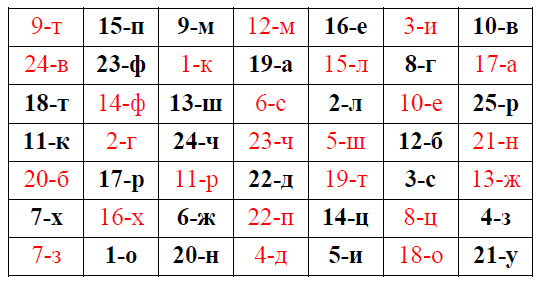 Бланк 2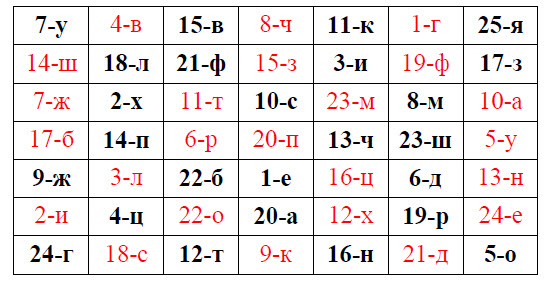 Приложение 2Методика корректурная проба БурдонаИсследование проводится с помощью специальных бланков с рядами расположенных в случайном порядке букв (цифр, фигур, может быть использован газетный текст вместо бланков). Исследуемый просматривает текст или бланк ряд за рядом и вычеркивает определенные указанные в инструкции буквы или знаки.Инструкция: «На бланке с буквами вычеркните, просматривая ряд за рядом, все буквы «Е». Через каждые 60 секунд по моей команде отметьте вертикальной чертой, сколько знаков Вы уже просмотрели (успели просмотреть)».Возможны другие варианты проведения методики. Вычеркивать буквосочетания (например, «НО») или вычеркивать одну букву, а другую подчеркивать. Результаты пробы оцениваются по количеству пропущенных не зачеркнутых знаков, по времени выполнения или по количеству просмотренных знаков. Важным показателем является характеристика качества и темпа выполнения (выражается числом проработанных строк и количеством допущенных ошибок за каждый 60-се-кундный интервал работы).Концентрация внимания оценивается по формуле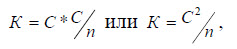 где К – концентрация внимания,С – число строк таблицы, просмотренных испытуемым,n – количество ошибок (пропусков или ошибочных зачеркиваний лишних знаков). Ошибкой считается пропуск тех букв, которые должны быть зачеркнуты, а также неправильное зачеркивание.Протокол занятия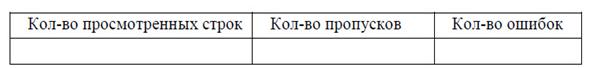 Устойчивость внимания оценивается по изменению скорости просмотра на протяжении всего задания. Результаты подсчитываются для каждых 60 секунд по формуле: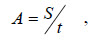 где А – темп выполнения,S – количество букв в просмотренной чисти корректурной таблицы,t – время выполнения.По результатам выполнения методики за каждый интервал может быть построена «кривая истощаемости», отражающая устойчивость внимания и работоспособность в динамике.Тестовый материал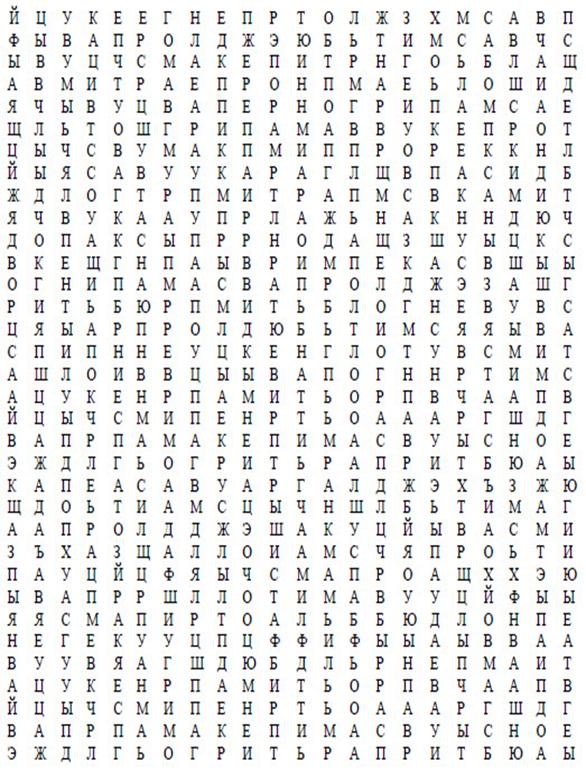 Приложение 3Упражнения на развитие внимания детей младшего школьного возраста1.  Упражнение «Мой любимый фрукт» Упражнение позволяет ведущему создать рабочий настрой в группе, также происходит развитие памяти, развитие способности к длительной концентрации внимания. Участники группы представляются по кругу. Назвав себя по имени, каждый участник называет свой любимый фрукт; второй – имя предыдущего и его любимый фрукт, свое имя и свой любимый фрукт; третий – имена двух предыдущих и названия их любимых фруктов, а затем свое имя и свой любимый фрукт и т.д. Последний, таким образом, должен назвать имена и названия любимых фруктов всех членов группы. 2.  Упражнение «Не собьюсь»Упражнение на развитие концентрации, распределения внимания Психолог предлагает следующие задания: считать вслух от 1 до 31, но испытуемый не должен называть числа, включающие тройку или кратные трем. Вместо этих чисел он должен говорить: «Не собьюсь». К примеру: «Один, два, не собьюсь, четыре, пять, не собьюсь…» Образец правильного счета: 1, 2, -, 4, 5, -, 7, 8, -, 10, 11, -, -, 14, -, 16, 17, 19, 20, -, 22, -, -, 25, 26, -, 28, 29, -, - _черта замещает числа, которые нельзя произносить). 3.  Упражнение «Наблюдательность»Упражнение на развитие зрительного внимания. В этой игре выявляются связи внимания и зрительной памяти. Детям предлагается по памяти подробно описать школьный двор, путь из дома в школу - то, что они видели сотни раз. Такие описания младшие школьники делают устно, а их одноклассники дополняют пропущенные детали. 4.  Упражнение «Муха»Упражнение на развитие концентрации внимания Для этого упражнения требуется доска с расчерченным на ней девятиклеточным игровым полем 3Х3 и небольшая присоска (или кусочек пластилина). Присоска выполняет роль "дрессированной мухи". Доска ставится вертикально и ведущий объясняет участникам, что перемещение "мухи" с одной клетки на другую происходит посредством подачи ей команд, которые она послушно выполняет. По одной из четырех возможных команд ("вверх", "вниз", "вправо" и "влево") "муха" перемещается соответственно команде на соседнюю клетку. Исходное положение "мухи" - центральная клетка игрового поля. Команды подаются участниками по очереди. Играющие должны, неотступно следя за перемещениями "мухи" не допустить ее выхода за пределы игрового поля. После всех этих разъяснений начинается сама игра. Она проводится на воображаемом поле, которое каждый из участников представляет перед собой. Если кто-то теряет нить игры, или "видит", что "муха" покинула поле, он дает команду "Стоп" и, вернув "муху" на центральную клетку начинает игру сначала. "Муха" требует от играющих постоянной сосредоточенности. 5.  Упражнение «Селектор»Упражнение на развитие концентрации, устойчивости внимания Для упражнения выбирается один из участников игры - "приемник". Остальная группа - "передатчики" - заняты тем, что каждый считает вслух от разных чисел и в разных направлениях. "Приемник" держит в руке жезл и молча слушает. Он должен поочередно настроиться на каждый "передатчик". Если ему сложно услышать тот или иной "передатчик", он может повелительным жестом заставить его говорить громче. Если ему слишком легко, он может убавить звук. После того как "приемник" достаточно поработает, он передает жезл своему соседу, а сам становится "передатчиком". В ходе игры жезл совершает полный круг. 6.  Упражнение «Летает – не летает»Упражнение на развитие переключения внимания, произвольности выполнения движений. Дети садятся или становятся полукругом. Ведущий называет предметы. Если предмет летает - дети поднимают руки. Если не летает - руки у детей опущены. Ведущий может сознательно ошибаться, у многих ребят руки непроизвольно, в силу подражания будут подниматься. Необходимо своевременно удерживаться и не поднимать рук, когда назван нелетающий предмет.7.  Упражнение «Мой день Рождения»Упражнение развить память, способность к длительной концентрации внимания.Участники группы, как и в предыдущем варианте, по очереди называют свои имена, но к своему имени каждый участник добавляет еще дату своего дня Рождения. Второй – имя предыдущего и дату его дня Рождения, свое имя и дату своего дня Рождения, третий – имена и дни Рождения двух предыдущих и свое имя и дату своего дня Рождения и т.д. Последний, таким образом, должен назвать имена и даты дней Рождения всех членов группы. 8.  Упражнение «Ладошки»Упражнение на развитие устойчивости внимания.Участники садятся в круг и кладут ладони на колени соседей: правую ладонь на левое колено соседа справа, а левую ладонь на правое колено соседа слева. Смысл игры заключается в том, чтобы ладошки поднимались поочередно, т.е. пробегала "волна" из поднимающихся ладошек. После предварительной тренировки ладошки поднятые не вовремя или не поднятые в нужный момент выбывают из игры. 9.  Упражнение «Съедобное – несъедобное»Упражнение на развитие переключения внимания. Ведущий по очереди кидает участникам мячик и при этом называет предметы (съедобные и несъедобные). Если предмет съедобный, мячик ловится, если нет - отбрасывается. 10.  Упражнение «Самый внимательный»Упражнение на развитие зрительного внимания, памяти. Участники должны встать полукругом и определить водящего. Водящий в течение нескольких секунд старается запомнить порядок расположения игроков. Затем по команде он отворачивается и называет порядок, в котором стоят товарищи. На месте водящего должны побывать все игроки по очереди. Стоит наградить тех, кто не ошибется аплодисментами. 11.  Упражнение «Телефон»Упражнение на развитие слухового внимания, слуховой памяти. Словесное сообщение передается шепотом по кругу, пока оно не вернется к первому игроку. Сказка «Пузырь, соломинка и лапоть» Табличные данные расчетов по φ* - угловому преобразованию Фишера особенностей внимания в младшем дошкольном возрастеТаблица 5 Методика Шульте-Горбоваφ1 (46,2%) = 1,159φ2 (0%) = 0,00φэмп. = (φ1 – φ2)· = (1,159 – 0,00) · = 1,159 ·  = 2,59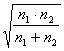 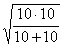 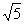 φэмп > φкр. = 2,31, p ≤ 0,01.Таблица 6 Методика корректурная проба Бурдонаφ1 (60%) = 1,772φ2 (20%) = 0,927φэмп. = (φ1 – φ2)· = (1,772 – 0,927) · = 0,845 ·  = 1,89φэмп > φкр. = 1,64, p ≤ 0,05.Подсчет был произведен с помощью программы SPS